Manifestation d'intérêt
pour obtenir une allocation maximale par pays du Fonds à effet multiplicateur du GPEVeuillez soumettre le formulaire rempli à GPE_Grant_Submission <gpe_grant_submission@globalpartnership.org> Veuillez copier votre responsable-pays Contexte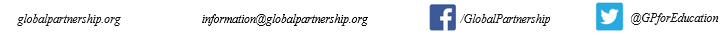 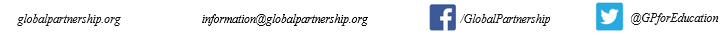 Le financement pour la mise en œuvre du programme sectoriel de l'éducation à effet multiplicateur (ESPIG à effet multiplicateur) propose un financement qui contribue, avec le financement intérieur et d’autres aides extérieures, à la mise en œuvre des plans sectoriels de l’éducation (PSE) ou des plans de transition de l’éducation (PTE) nationaux. En outre, il incite les bailleurs de fonds externes à investir dans le PSE/PTE.Le pays en développement partenaire (PDP), en consultation avec le groupe local des partenaires de l’éducation, doit soumettre ce formulaire pour obtenir une allocation maximale par pays du Fonds à effet multiplicateur. Une fois cette dernière garantie, le pays peut commencer la préparation du programme de la même manière que pour un ESPIG ordinaire. Un seul programme intégrant les deux financements devra être préparé pour les pays admissibles à recevoir un ESPIG ordinaire et un ESPIG à effet multiplicateur. Réussir sa requêtePour bénéficier d’un ESPIG à effet multiplicateur, le pays doit démontrer que pour chaque dollar provenant de l'ESPIG à effet multiplicateur au moins trois dollars de nouveaux financements extérieurs et additionnels pour l'éducation ont été mobilisés. En outre, une évaluation sera faite de la mesure dans laquelle la manifestation d’intérêt pourra satisfaire aux prérequis du modèle de financement concernant un plan sectoriel de l'éducation crédible, le financement intérieur et la disponibilité des données. C’est pourquoi la matrice des prérequis devra être jointe à cette requête.Les manifestations d'intérêt seront soumises au Comité des financements et performances qui décidera, en vertu des pouvoirs qui lui ont été délégués par le Conseil, de l’octroi d’une allocation maximale par pays du Fonds à effet multiplicateur.Allocation maximale par pays du Fonds à effet multiplicateur   Le Conseil a convenu d'une formule d'allocation visant à déterminer le montant maximum que les pays admissibles peuvent recevoir du Fonds à effet multiplicateur du GPE, en fonction de la population en âge scolaire du pays.Ces allocations sont assujetties au prérequis de cofinancement de trois dollars pour un dollar. Par exemple, un pays qui pourrait solliciter jusqu'à 25 millions de dollars doit donc obtenir un financement extérieur supplémentaire de 75 millions. Si le pays ne peut mobiliser que 60 millions de dollars de financement extérieur, il ne pourra demander que 20 millions de dollars d’allocation maximale par pays du Fonds à effet multiplicateur afin de respecter ce ratio. DépôtMerci de renvoyer les requêtes dûment remplies à GPE_Grant_Submission <gpe_grant_submission@globalpartnership.org> et de mettre en copie votre responsable-pays.Le Conseil a donné autorité au Comité des financements et performances pour évaluer les manifestations d'intérêt et approuver les allocations maximales par pays du Fonds à effet multiplicateur en fonction des conditions d’admissibilité et d’allocations approuvées par le Conseil. Le Secrétariat vous informera de la décision prise par le GPC. Les fonds obtenus dans le cadre des manifestations d'intérêt visant l'obtention d'une allocation maximale par pays du Fonds à effet multiplicateur seront affectés à la préparation de votre programme. Une requête pour utiliser ces fonds devra être déposée au plus tard un (1) an après avoir obtenu une allocation maximale par pays du Fonds à effet multiplicateur. PRÉSENTATIONPRÉSENTATIONPaysMontant du cofinancement qui devrait être mobilisé en USD(total de la section 3 ci-dessous)Montant total de l’allocation maximale par pays du Fonds à effet multiplicateur que vous cherchez à obtenirMontant total de l’allocation maximale par pays du Fonds à effet multiplicateur que vous cherchez à obtenirMontant total de la requête (USD) :Dates de dépôtDates de dépôtDate estimée du dépôt de la requête d’ESPIG à effet multiplicateur : Agence de coordinationAgent partenaire (si sélectionné)1. Contexte1. ContexteCette manifestation d'intérêt est-elle préparée parallèlement à une requête de financement pour la mise en œuvre d'un programme sectoriel de l'éducation ordinaire (ESPIG ordinaire) ? Les pays admissibles à un ESPIG ordinaire devraient normalement déposer une requête pour un ESPIG ordinaire et un ESPIG à effet multiplicateur au même moment et avec le même agent partenaire. Veuillez confirmer que tel sera bien le cas. Les décisions visant à déposer différentes requêtes, à répartir l’ESPIG ordinaire et l’ESPIG à effet multiplicateur entre différents programmes et/ou à utiliser différents agents partenaires doivent être justifiées.Les pays admissibles à un ESPIG ordinaire devraient normalement déposer une requête pour un ESPIG ordinaire et un ESPIG à effet multiplicateur au même moment et avec le même agent partenaire. Veuillez confirmer que tel sera bien le cas. Les décisions visant à déposer différentes requêtes, à répartir l’ESPIG ordinaire et l’ESPIG à effet multiplicateur entre différents programmes et/ou à utiliser différents agents partenaires doivent être justifiées.2. Matrice des prérequis  La matrice des prérequis résume la capacité d'un pays à satisfaire aux prérequis du modèle de financement du GPE. Le dépôt d'une manifestation d'intérêt par le pays doit inclure une matrice des prérequis remplie. 3. Sources et types de cofinancements3. Sources et types de cofinancements3. Sources et types de cofinancements3. Sources et types de cofinancementsLe Fonds à effet multiplicateur du GPE mobilise des financements extérieurs parallèlement à la contribution du GPE. Veuillez lister les financements convenus par chaque partenaire, le nom du partenaire et l’instrument utilisé (par exemple, financement, prêt, etc.). Ce financement n’a pas à être décaissé ou engagé formellement mais doit être convenu et très susceptible d'être mobilisé.Le Fonds à effet multiplicateur du GPE mobilise des financements extérieurs parallèlement à la contribution du GPE. Veuillez lister les financements convenus par chaque partenaire, le nom du partenaire et l’instrument utilisé (par exemple, financement, prêt, etc.). Ce financement n’a pas à être décaissé ou engagé formellement mais doit être convenu et très susceptible d'être mobilisé.Le Fonds à effet multiplicateur du GPE mobilise des financements extérieurs parallèlement à la contribution du GPE. Veuillez lister les financements convenus par chaque partenaire, le nom du partenaire et l’instrument utilisé (par exemple, financement, prêt, etc.). Ce financement n’a pas à être décaissé ou engagé formellement mais doit être convenu et très susceptible d'être mobilisé.Le Fonds à effet multiplicateur du GPE mobilise des financements extérieurs parallèlement à la contribution du GPE. Veuillez lister les financements convenus par chaque partenaire, le nom du partenaire et l’instrument utilisé (par exemple, financement, prêt, etc.). Ce financement n’a pas à être décaissé ou engagé formellement mais doit être convenu et très susceptible d'être mobilisé.#Partenaire MontantInstrument (financement, prêt, etc.) 12345Montant total en USD :D4. Démontrer que le financement est nouveau et additionnel4. Démontrer que le financement est nouveau et additionnel4. Démontrer que le financement est nouveau et additionnelLe financement mobilisé (listé à la question 3, ci-dessus) doit être nouveau et additionnel pour donner accès au Fonds à effet multiplicateur du GPE. Cela signifie que le financement extérieur n’aurait probablement pas été mobilisé ou qu’il n’aurait pas été mobilisé aussi rapidement au profit de l’éducation sans le financement du Fonds à effet multiplicateur. Veuillez expliquer brièvement pourquoi ce financement additionnel n’aurait pas été mobilisé ou n’aurait pas été mobilisé aussi rapidement sans le Fonds à effet multiplicateur. Les pièces justificatives peuvent comprendre un mémorandum signé par des partenaires de cofinancement confirmant le rôle décisif du Fonds à effet multiplicateur dans la mobilisation de leur soutien. Veuillez inclure le ou les endossement(s) des partenaires de cofinancement énumérés ci-dessous à la section 8.2 de cette manifestation d’intérêt. Le financement mobilisé (listé à la question 3, ci-dessus) doit être nouveau et additionnel pour donner accès au Fonds à effet multiplicateur du GPE. Cela signifie que le financement extérieur n’aurait probablement pas été mobilisé ou qu’il n’aurait pas été mobilisé aussi rapidement au profit de l’éducation sans le financement du Fonds à effet multiplicateur. Veuillez expliquer brièvement pourquoi ce financement additionnel n’aurait pas été mobilisé ou n’aurait pas été mobilisé aussi rapidement sans le Fonds à effet multiplicateur. Les pièces justificatives peuvent comprendre un mémorandum signé par des partenaires de cofinancement confirmant le rôle décisif du Fonds à effet multiplicateur dans la mobilisation de leur soutien. Veuillez inclure le ou les endossement(s) des partenaires de cofinancement énumérés ci-dessous à la section 8.2 de cette manifestation d’intérêt. Le financement mobilisé (listé à la question 3, ci-dessus) doit être nouveau et additionnel pour donner accès au Fonds à effet multiplicateur du GPE. Cela signifie que le financement extérieur n’aurait probablement pas été mobilisé ou qu’il n’aurait pas été mobilisé aussi rapidement au profit de l’éducation sans le financement du Fonds à effet multiplicateur. Veuillez expliquer brièvement pourquoi ce financement additionnel n’aurait pas été mobilisé ou n’aurait pas été mobilisé aussi rapidement sans le Fonds à effet multiplicateur. Les pièces justificatives peuvent comprendre un mémorandum signé par des partenaires de cofinancement confirmant le rôle décisif du Fonds à effet multiplicateur dans la mobilisation de leur soutien. Veuillez inclure le ou les endossement(s) des partenaires de cofinancement énumérés ci-dessous à la section 8.2 de cette manifestation d’intérêt. #PartenaireJustification pour l’additionnalité (Veuillez énumérer ci-dessous et dans la section « Informations complémentaires » les pièces justificatives que vous souhaitez inclure).  12345Montant total en USD :5. Viabilité de la dette (le cas échéant)5. Viabilité de la dette (le cas échéant)5. Viabilité de la dette (le cas échéant)Si l’un ou plusieurs des instruments énumérés à la question 3 ci-dessus génèrent un passif financier pour le gouvernement (par exemple, dans le cas d’un prêt), veuillez en expliquer les incidences sur la viabilité de la dette.Le cofinancement doit respecter les modalités de la Politique du FMI relative aux limites d’endettement et la Politique en matière d’emprunts non concessionnels du Groupe de la Banque mondiale (NCBP), le cas échéant. Veuillez confirmer que le cofinancement respecte ces deux politiques et inclure en annexe tout éventuelle pièce justificative. Veuillez également inclure l’élément de don de l’instrument.Si l’un ou plusieurs des instruments énumérés à la question 3 ci-dessus génèrent un passif financier pour le gouvernement (par exemple, dans le cas d’un prêt), veuillez en expliquer les incidences sur la viabilité de la dette.Le cofinancement doit respecter les modalités de la Politique du FMI relative aux limites d’endettement et la Politique en matière d’emprunts non concessionnels du Groupe de la Banque mondiale (NCBP), le cas échéant. Veuillez confirmer que le cofinancement respecte ces deux politiques et inclure en annexe tout éventuelle pièce justificative. Veuillez également inclure l’élément de don de l’instrument.Si l’un ou plusieurs des instruments énumérés à la question 3 ci-dessus génèrent un passif financier pour le gouvernement (par exemple, dans le cas d’un prêt), veuillez en expliquer les incidences sur la viabilité de la dette.Le cofinancement doit respecter les modalités de la Politique du FMI relative aux limites d’endettement et la Politique en matière d’emprunts non concessionnels du Groupe de la Banque mondiale (NCBP), le cas échéant. Veuillez confirmer que le cofinancement respecte ces deux politiques et inclure en annexe tout éventuelle pièce justificative. Veuillez également inclure l’élément de don de l’instrument.#PartenaireIncidences sur la viabilité de la dette 123456. Modalité Si la modalité du cofinancement ne se base pas (ou, dans le cas où elle n’est pas confirmée à la date de la manifestation d’intérêt, si elle n’est pas susceptible de se baser) sur le même programme ou sur le même mécanisme de financement que le financement du GPE, veuillez :Justifier la modalité choisie (ou prévue). Veuillez notamment expliquer pourquoi un programme/mécanisme de financement différent doit être utiliser. Indiquer la portée des travaux à financer grâce au cofinancement. Ceux-ci doivent compléter le projet de programme à financer grâce au Fonds à effet multiplicateur. (Par exemple, en finançant des activités similaires dans des régions différentes ou pour des niveaux différents). Veuillez préciser ce qui est prévu à ce sujet. (500 mots maximum) 7. Allocation sectorielleEn principe, le cofinancement doit être alloué au profit de sous-secteurs correspondant au Plan stratégique du GPE, en particulier « l’éducation de base, c’est-à-dire l’éducation préscolaire, primaire et du premier cycle du secondaire et les possibilités d’apprentissage de la « deuxième chance ». Si la promotion de résultats d’apprentissage équitables est bien avancée aux différents niveaux de l’éducation de base, il peut être utile que le GPE investisse davantage dans la protection de la petite enfance et le deuxième cycle du secondaire » (GPE 2020 : Améliorer l’apprentissage et l’équité grâce au renforcement des systèmes d’éducation).Veuillez préciser ce qui est prévu à ce sujet. (500 mots maximum)  8. Dépôt8. Dépôt8.1 Informations supplémentaires8.1 Informations supplémentairesVeuillez indiquer tout autre document déposé dans le cadre de cette requête (par exemple, un document démontrant que le financement mobilisé est nouveau et additionnel). Veuillez indiquer tout autre document déposé dans le cadre de cette requête (par exemple, un document démontrant que le financement mobilisé est nouveau et additionnel). 8.2 Endossement8.2 EndossementLes signatures des représentants du Ministère partenaire et de l’agence de coordination endossent la manifestation d’intérêt.Les signatures des représentants des partenaires de cofinancement confirment que le cofinancement devrait être mobilisé conformément à la présente manifestation d’intérêt.(Veuillez saisir ou utiliser une signature électronique. Il n’est pas nécessaire de signer à la main et de scanner ce document).Signature du représentant du Ministère partenaireLes signatures des représentants du Ministère partenaire et de l’agence de coordination endossent la manifestation d’intérêt.Les signatures des représentants des partenaires de cofinancement confirment que le cofinancement devrait être mobilisé conformément à la présente manifestation d’intérêt.(Veuillez saisir ou utiliser une signature électronique. Il n’est pas nécessaire de signer à la main et de scanner ce document).Signature du représentant du Ministère partenaireNom du signataire :Intitulé du poste/ministère :Courriel :Téléphone :Signature :Date :Signature du représentant de l’agence de coordinationSignature du représentant de l’agence de coordinationNom du signataire :Intitulé du poste/agence :Courriel :Téléphone :Signature :Date :Signatures des partenaires de cofinancementSignatures des partenaires de cofinancement Représentant du partenaire de cofinancement Représentant du partenaire de cofinancementNom du signataire :Intitulé du poste/organisation :Courriel :Téléphone :Signature :Date : Représentant du partenaire de cofinancement Représentant du partenaire de cofinancementNom du signataire :Intitulé du poste/organisation :Courriel :Téléphone :Signature :Date :Représentant du partenaire de cofinancementReprésentant du partenaire de cofinancementNom du signataire :Intitulé du poste/organisation :Courriel :Téléphone :Signature :Date :Représentant du partenaire de cofinancementReprésentant du partenaire de cofinancementNom du signataire :Intitulé du poste/organisation :Courriel :Téléphone :Signature :Date :Représentant du partenaire de cofinancementReprésentant du partenaire de cofinancementNom du signataire :Intitulé du poste/organisation :Courriel :Téléphone :Signature :Date :